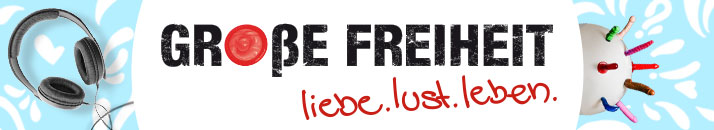 25. – 30.04.2016 – Brandenburg an der Havel – Neustädtischer MarktMit der Ausstellung „GROßE FREIHEIT– liebe.lust.leben.“ greift die BZgA auf unkonventionelle Art und Weise ein Thema auf, das vielen Menschen noch viel zu wenig bekannt ist: Das Risiko, sich mit einer sexuell übertragbaren Infektion, STI, anzustecken und daran zu erkranken. STI können nicht nur das Risiko einer HIV-Infektion um ein Vielfaches erhöhen, sondern können die Gesundheit einer infizierten Person auch erheblich schädigen, wenn sie nicht erkannt und behandelt werden.Mitmachen, Mithören, MiterlebenÜber 50 interaktive Exponate laden dazu ein, sich durch Anfassen, Hören und Mitmachen spielerisch mit den Tabuthemen STI und HIV zu befassen. Wer hat vorher schon mal eine „Kondomschule“ besucht oder in einem täuschend echten Tonstudio sein eigenes Musikvideo zum Thema STI aufgenommen?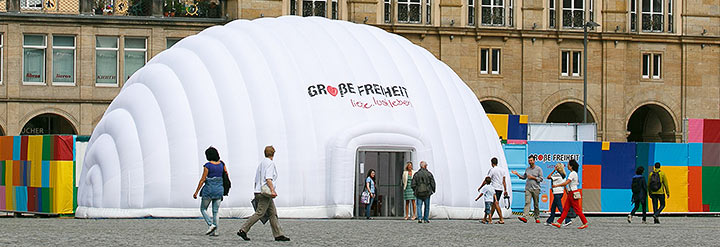 